“PENGARUH KEPEMIMPINAN TRANSFORMASIONAL TERHADAP KINERJA PEGAWAI DI DINAS TENAGA KERJA KOTA BANDUNG”SKRIPSIDiajukan Untuk Memenuhi Syarat Dalam Menempuh Ujian Sidang Sarjana Program Strata Satu (S1) pada Jurusan Ilmu Administrasi Negara Dibawah Bimbingan Dr. Ine Mariane M,Si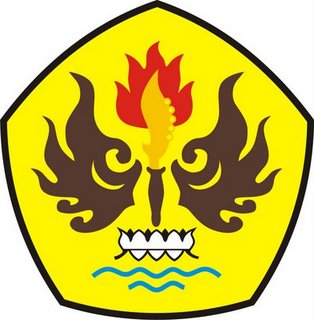 Oleh :ACHMAD FAUZI HABIBIE132010118JURUSAN ILMU ADMINISTRASI NEGARAFAKULTAS ILMU SOSIAL DAN ILMU POLITIKUNIVERSITAS PASUNDAN2017